Sonntag, 09.November 2014 – 12:30 Uhr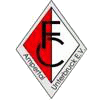 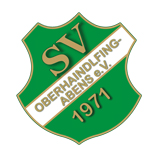 FC AmpertalUnterbruckII	:	SV Oberhaindlfing/ Abens			0 : 7 (0 : 2)Das offiziell erste Spiel der Rückrunde führte die Oberhaindlfinger nach Unterbruck. Im Hinspiel gegen die Ampertaler konnte man am ersten Spieltag einen 3:1 Heimsieg einfahren und die Saison somit gut einleiten, doch daraus ließ sich keine Vorhersage zu dieser Partie ableiten.Das Spiel begann aus Oberhaindlfinger Seite recht flott. Der Ball wurde schnell in die Spitze gespielt und man versuchte sofort zum Torabschluss zu kommen, wobei man niemals die Konzentration in der Defensive verlor. Einige Chancen blieben jedoch ungenutzt, was teilweise auch an der sehr eng stehenden Abwehr und der defensiven Haltung der Heimmannschaft lag. So war es in der 30. Spielminute dann Nikolas Huber, der mit einem Abschlag das 0:1 vorbereitete. Der Ball flog über die gesamte Abwehr hinweg und Korbinian Lorenz, der seine Schnelligkeit und technischen Fähigkeiten ausspielen konnte, schob den Ball am Keeper vorbei ins Tor. Sebastian Kaindl konnte dann nur 30 Sekunden vor der Halbzeit nach einem Eckball von Lukas Glatt mit einem Kopfball auf 0:2 erhöhen.Nach der Pause kam die Mannschaft erneut gut ins Spiel und setzte in der 55. Minute durch Coach Alexander Lippert wieder nach einem Eckball das 0:3 drauf. In der Folge schnürten dann Sebastian Kaindl (61. Spielminute) durch einen satten Rechtsschuss und Korbinian Lorenz (70. Spielminute) ihren Doppelpack und schraubten den Spielstand auf 0:5 nach oben. Die Einwechslungen von Thomas Doleschel, Johannes Ziegltrum und Alexander Geltl brachten danach nochmals neue Kraft in die Mannschaft. Das 0:6 durch Alexander Geltl (76. Spielminute) und auch der Schlusspunkt zum 0:7 durch Johanns Ziegltrum nach einem tollen Sololauf über rechts (89. Spielminute) unterstreichen nochmals, wie fit wir derzeit sind und welch enorme Kraft noch von der Bank eingewechselt werden kann. Trotzdem freut sich die gesamte Mannschaft auf die Rückkehr des Vizekapitäns Florian Kaindl, dem man an dieser Stelle noch viel Spaß und eine gute Zeit auf den Philippinen wünscht!Eine erneut starke Leistung gegen einen enorm destruktiven Gegner führte also zum höchsten Saisonsieg. In den nächsten beiden Spielen gegen die Reserven aus Zolling und Wolnzach (Nachholsiel) kann man dann noch 6 Punkte holen und somit im Idealfall an der Tabellenspitze überwintern.
Viel Spaß und Erfolg dabei, Jungs! Und natürlich: Weiter so!! Aufstellung:N. Huber – A. Neumaier , A. Lippert , B. Ziegltrum – P. Domani , M. Grabichler, M. Kaindl,S. Kaindl –  L. Glatt , M. Ziegltrum– K. LorenzT. Doleschel (A) , J. Ziegltrum (A) , A. Geltl (A) D. Domani (A)